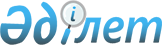 Об утверждении Соглашения о сотрудничестве между Министерством юстиции Республики Казахстан и Министерством юстиции Республики АрменияПостановление Правительства Республики Казахстан от 19 декабря 2001 года № 1655

     Правительство Республики Казахстан постановляет:

     1. Утвердить Соглашение о сотрудничестве между Министерством юстиции Республики Казахстан и Министерством юстиции Республики Армения, совершенное в городе Ереване 23 мая 2001 года.

     2. Настоящее постановление вступает в силу со дня подписания.          Премьер-Министр

      Республики Казахстан                              Соглашение 

            о сотрудничестве между Министерством юстиции 

            Республики Казахстан и Министерством юстиции 

                         Республики Армения(Официальный сайт МИД РК - Вступило в силу 27 декабря 2001 года)     Министерство юстиции Республики Казахстан и Министерство юстиции  Республики Армения, далее именуемые "Сторонами",

     признавая необходимость сотрудничества между министерствами юстиции двух государств,

     согласились о нижеследующем:



 

                                Статья 1 

      Стороны будут осуществлять сотрудничество по следующим направлениям: 

      1) организация двусторонних симпозиумов, конференций и семинаров по различным проблемам юридической науки и практики; 

      2) обмен информацией о законодательстве и правовых структурах; 

      3) обмен делегациями Сторон для ознакомления с организацией и деятельностью органов и учреждений юстиции друг друга; 

      4) содействие в деле подготовки юридических кадров, взаимного обмена специалистами; 

      5) установление партнерских связей между органами и учреждениями юстиции Сторон; 

      6) создание на паритетных началах групп специалистов для правовой экспертизы законопроектов; 

      7) осуществление обмена специалистами в области информатизации национальных систем юстиции. 



 

                               Статья 2 

      В рамках настоящего Соглашения Стороны могут учреждать комиссии по разработке совместных программ и совершенствования законодательства в сфере отношений, представляющих взаимный интерес. 



 

                               Статья 3 

      По взаимному согласию Сторон, в настоящее Соглашение могут быть внесены изменения и дополнения, которые оформляются отдельным Протоколом, являющимся его неотъемлемой частью. 

      Данный Протокол вступает в силу в порядке, предусмотренном статьей 5-ой настоящего Соглашения. 



 

                               Статья 4 

      Споры и разногласия, возникающие между Сторонами в ходе реализации положений настоящего Соглашения, будут решаться путем переговоров и консультаций. 



 

                               Статья 5 

      Настоящее Соглашение вступает в силу с даты получения последнего письменного уведомления о выполнении Сторонами внутригосударственных процедур, необходимых для его вступления в силу и действует в течение неопределенного срока. 

     Настоящее Соглашение прекращает свое действие по истечении шести месяцев со дня получения одной из Сторон письменного уведомления другой Стороны о намерении прекратить его действие.     Совершено в г. Ереване 23 мая 2001 года в двух экземплярах на казахском, армянском и русском языках, причем все тексты имеют одинаковую силу.     В случае возникновения разногласий при толковании положений настоящего Соглашения Стороны будут обращаться к тексту на русском языке.      За Министерство юстиции              За Министерство юстиции 

       Республики Казахстан                  Республики Армения(Специалисты: Склярова И.В.,

              Цай Л.Г.)
					© 2012. РГП на ПХВ «Институт законодательства и правовой информации Республики Казахстан» Министерства юстиции Республики Казахстан
				